Venn Diagram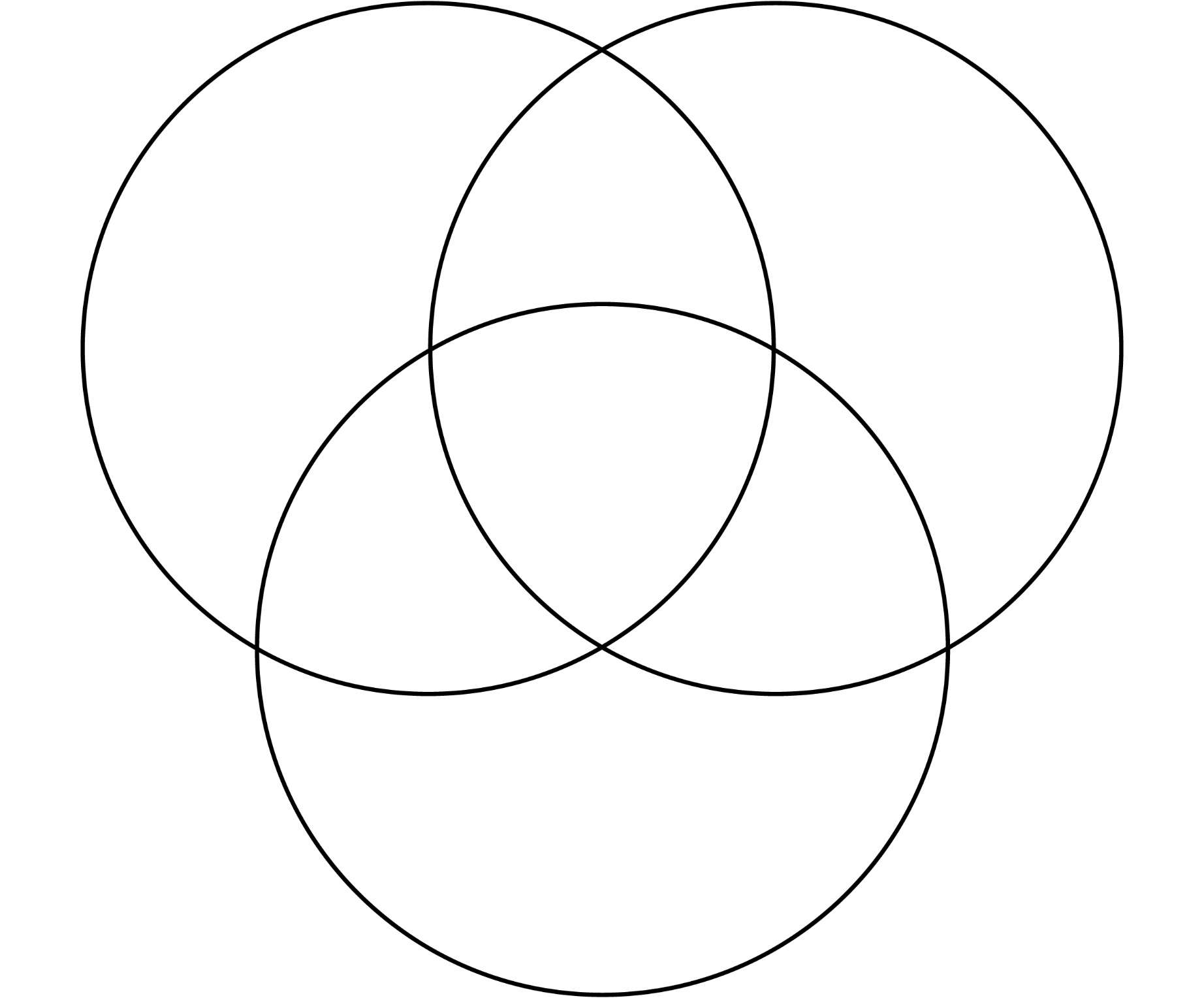 